Книга – источник знанийКроссворд  для учащихся 5-10 классовАвтор:Ольга Михайловна Степановаучитель английского языка МБОУ «Чадукасинская ООШ» Красноармейского района Чувашской Республики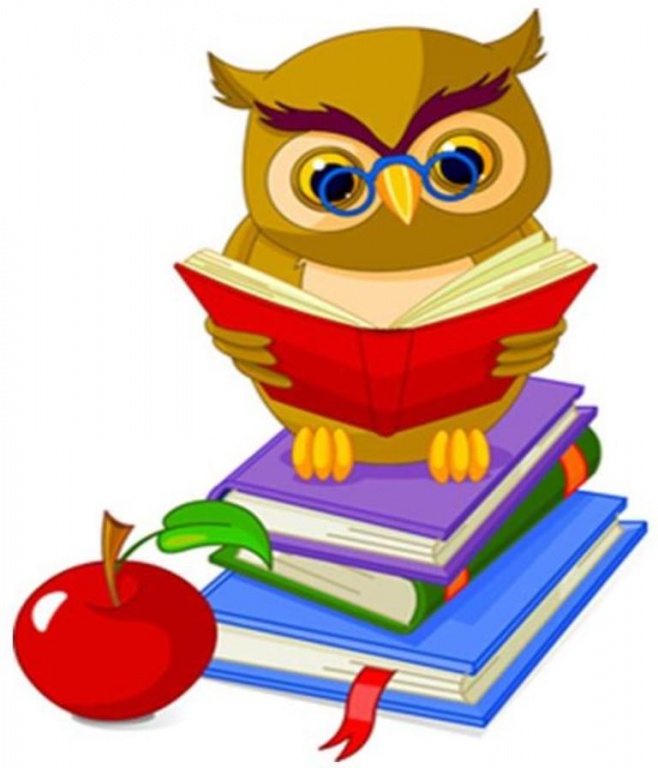 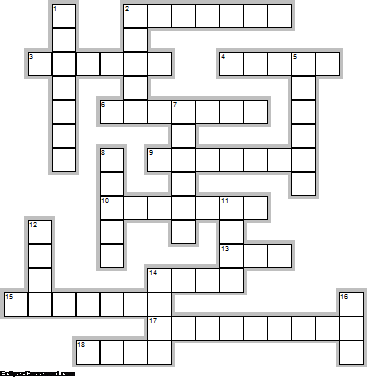 Горизонтально2.	Книга — лучший ... .  (7)3.	Книга не ..., а к себе манит  (6)4.	Книга – это ... , который нас наполняет, но сам не пустеет. (А. Декурсель)  (5)6.	Книга не ..., а за тридевять земель унесёт  (7)9.	Читайте детям не ..., а книги. (Г. Остер)  (7)10.	Книга – ... жизни.  (7)13.	... без книги, что без окон.  (3)14.	Книги –  ... разума. (Джонатан Свифт.)  (4)15.	Что за наслаждение находится в хорошей библиотеке. Смотреть на книги – и то уже .... (Чарльз Лэм)  (7)17.	Книга в счастье украшает, а в ... утешает.  (9)18.	Недочитанная книга — не пройденный до конца ... .  (4)Вертикально1.	Книги — ... мысли, странствующие по волнам времени и бережно несущие свой драгоценный груз от поколения к поколению.(Фрэнсис Бэкон.)  (7)2.	Ум без книги, что ... без крыльев  (5)5.	Кому книга-развлечение, а кому -... .  (6)7.	Чтение – это ..., через которое дети видят и познают мир и самих себя. (В. Сухомлинский)  (6)8.	Хлеб питает тело, а книга питает ... .  (5)11.	... перестают мыслить, когда перестают читать.  (Д. Дидро)  (4)12.	Книга – ... к знанию  (4)14.	Дом без книги – ... без солнца  (4)16.	С книгой жить – ... не тужить.  (3)ОТВЕТЫ: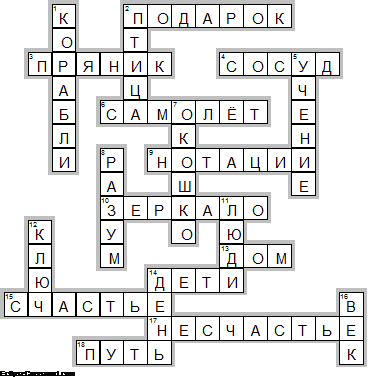 Горизонтально2.	ПОДАРОК—Книга — лучший ... .3.	ПРЯНИК—Книга не ..., а к себе манит4.	СОСУД—Книга – это ... , который нас наполняет, но сам не пустеет. (А. Декурсель)6.	САМОЛЁТ—Книга не ..., а за тридевять земель унесёт9.	НОТАЦИИ—Читайте детям не ..., а книги. (Г. Остер)10.	ЗЕРКАЛО—Книга – ... жизни.13.	ДОМ—... без книги, что без окон.14.	ДЕТИ—Книги –  ... разума. (Джонатан Свифт.)15.	СЧАСТЬЕ—Что за наслаждение находится в хорошей библиотеке. Смотреть на книги – и то уже .... (Чарльз Лэм)17.	НЕСЧАСТЬЕ—Книга в счастье украшает, а в ... утешает.18.	ПУТЬ—Недочитанная книга — не пройденный до конца ... .Вертикально1.	КОРАБЛИ—Книги — ... мысли, странствующие по волнам времени и бережно несущие свой драгоценный груз от поколения к поколению.(Фрэнсис Бэкон.)2.	ПТИЦА—Ум без книги, что ... без крыльев5.	УЧЕНИЕ—Кому книга-развлечение, а кому -... .7.	ОКОШКО—Чтение – это ..., через которое дети видят и познают мир и самих себя. (В. Сухомлинский)8.	РАЗУМ—Хлеб питает тело, а книга питает ... .11.	ЛЮДИ—... перестают мыслить, когда перестают читать.  (Д. Дидро)12.	КЛЮЧ—Книга – ... к знанию14.	ДЕНЬ—Дом без книги – ... без солнца16.	ВЕК—С книгой жить – ... не тужить.